1º ACTAFECHA: 29 de enero de 2018 a las 16h  hasta las 18h.	LUGAR: CEIP La Unión Se convoca a esta sesión de trabajo a todos los miembros del grupo. La sesión se resume en:Entrada en la plataforma de Colabora y apertura de nuevo hilo en el foro: “Enlaces de interés”.Recopilación de materiales aportados sobre los fonemas: M, N, Ñ, P. Se propone organizar las carpetas de forma individual (un fonema por persona) una vez que tengamos todos los fonemas.Opiniones sobre la ponencia Leeduca.Se comenta que se están elaborando criterios de evaluación sobre los programas de estimulación del lenguaje en los que podremos participar. La compañera Mª Antonia comentó los nuevos materiales publicados en su Blog LOGOCHET: https://logochet.blogspot.com.es/p/logopedia.html?showComment=1495294337281Propuestas para la próxima reunión:Continuar la búsqueda de material dirigido a las familias para la rehabilitación del resto de los fonemas: B, CH, G, J.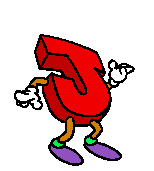 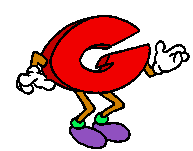 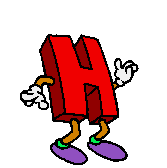 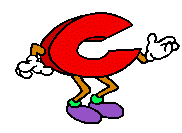 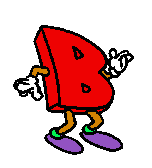 http://www.canalgif.net/gifs-animados/letras-animadas/letras-conpiernasy-brazos.asp?Page=1Compartir materiales y enlaces de interés en Colabora relacionados con Programas Específicos y el alumnado con TEA.